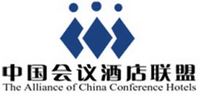 会员申请表****注：自愿加入联盟。       本表填写并加盖单位公章后传真至中国会议酒店联盟秘书处，申请生效。地  址：北京市东城区北京INN4B1005室      电话：010—87667693   E-mail：confhotel@126.com  联盟网址：www.confhotel.cn  微信：zghyjdlm-hlgs    zghyjdlm-hltx单位名称星 级星 级网  址邮 编邮 编企业邮箱地  址总经理电 话手 机手 机E-mail微 信QQQQ总经理秘书电 话手 机手 机E-mail微 信QQQQ营销负责人部门职务手 机手 机E-mail电 话微信/QQ微信/QQ业务联系人部门职务手 机手 机E-mail电 话微信/QQ微信/QQ上年度接待会议量上年度会议相关收入占酒店总收入的比例上年度会议相关收入占酒店总收入的比例上年度会议相关收入占酒店总收入的比例会议专业工作人员数量会议专业工作人员数量会议专业工作人员数量会议专业工作人员数量会议室数量最大会议室面积最大会议室面积最大会议室面积客房数客房数客房数客房数申请职务□会员单位：1000元/年    □理事单位：2500元/年   □常务理事单位： 5000元/年      □副会长单位：7500元/年  □会长单位：10000元/年汇款信息:开  名: 北京会联天下商务咨询有限公司开户行: 中国工商银行北京北京站支行帐  号: 02000 6470 9066 303123□会员单位：1000元/年    □理事单位：2500元/年   □常务理事单位： 5000元/年      □副会长单位：7500元/年  □会长单位：10000元/年汇款信息:开  名: 北京会联天下商务咨询有限公司开户行: 中国工商银行北京北京站支行帐  号: 02000 6470 9066 303123□会员单位：1000元/年    □理事单位：2500元/年   □常务理事单位： 5000元/年      □副会长单位：7500元/年  □会长单位：10000元/年汇款信息:开  名: 北京会联天下商务咨询有限公司开户行: 中国工商银行北京北京站支行帐  号: 02000 6470 9066 303123□会员单位：1000元/年    □理事单位：2500元/年   □常务理事单位： 5000元/年      □副会长单位：7500元/年  □会长单位：10000元/年汇款信息:开  名: 北京会联天下商务咨询有限公司开户行: 中国工商银行北京北京站支行帐  号: 02000 6470 9066 303123□会员单位：1000元/年    □理事单位：2500元/年   □常务理事单位： 5000元/年      □副会长单位：7500元/年  □会长单位：10000元/年汇款信息:开  名: 北京会联天下商务咨询有限公司开户行: 中国工商银行北京北京站支行帐  号: 02000 6470 9066 303123□会员单位：1000元/年    □理事单位：2500元/年   □常务理事单位： 5000元/年      □副会长单位：7500元/年  □会长单位：10000元/年汇款信息:开  名: 北京会联天下商务咨询有限公司开户行: 中国工商银行北京北京站支行帐  号: 02000 6470 9066 303123□会员单位：1000元/年    □理事单位：2500元/年   □常务理事单位： 5000元/年      □副会长单位：7500元/年  □会长单位：10000元/年汇款信息:开  名: 北京会联天下商务咨询有限公司开户行: 中国工商银行北京北京站支行帐  号: 02000 6470 9066 303123□会员单位：1000元/年    □理事单位：2500元/年   □常务理事单位： 5000元/年      □副会长单位：7500元/年  □会长单位：10000元/年汇款信息:开  名: 北京会联天下商务咨询有限公司开户行: 中国工商银行北京北京站支行帐  号: 02000 6470 9066 303123□会员单位：1000元/年    □理事单位：2500元/年   □常务理事单位： 5000元/年      □副会长单位：7500元/年  □会长单位：10000元/年汇款信息:开  名: 北京会联天下商务咨询有限公司开户行: 中国工商银行北京北京站支行帐  号: 02000 6470 9066 303123□会员单位：1000元/年    □理事单位：2500元/年   □常务理事单位： 5000元/年      □副会长单位：7500元/年  □会长单位：10000元/年汇款信息:开  名: 北京会联天下商务咨询有限公司开户行: 中国工商银行北京北京站支行帐  号: 02000 6470 9066 303123申请理由单位盖章：年  月  日单位盖章：年  月  日单位盖章：年  月  日单位盖章：年  月  日单位盖章：年  月  日单位盖章：年  月  日单位盖章：年  月  日单位盖章：年  月  日单位盖章：年  月  日单位盖章：年  月  日审批意见秘 书 长：年  月  日秘 书 长：年  月  日秘 书 长：年  月  日秘 书 长：年  月  日秘 书 长：年  月  日秘 书 长：年  月  日秘 书 长：年  月  日秘 书 长：年  月  日秘 书 长：年  月  日秘 书 长：年  月  日信息来源□联盟网站  □联盟会刊  □介绍  □参加联盟活动其他___________________________________________□联盟网站  □联盟会刊  □介绍  □参加联盟活动其他___________________________________________□联盟网站  □联盟会刊  □介绍  □参加联盟活动其他___________________________________________□联盟网站  □联盟会刊  □介绍  □参加联盟活动其他___________________________________________□联盟网站  □联盟会刊  □介绍  □参加联盟活动其他___________________________________________□联盟网站  □联盟会刊  □介绍  □参加联盟活动其他___________________________________________联盟推荐人联盟推荐人本表填写并加盖单位公章后传真至中国会议酒店联盟秘书处, 经审核后，回复确认函及缴费通知本表填写并加盖单位公章后传真至中国会议酒店联盟秘书处, 经审核后，回复确认函及缴费通知本表填写并加盖单位公章后传真至中国会议酒店联盟秘书处, 经审核后，回复确认函及缴费通知本表填写并加盖单位公章后传真至中国会议酒店联盟秘书处, 经审核后，回复确认函及缴费通知本表填写并加盖单位公章后传真至中国会议酒店联盟秘书处, 经审核后，回复确认函及缴费通知本表填写并加盖单位公章后传真至中国会议酒店联盟秘书处, 经审核后，回复确认函及缴费通知本表填写并加盖单位公章后传真至中国会议酒店联盟秘书处, 经审核后，回复确认函及缴费通知本表填写并加盖单位公章后传真至中国会议酒店联盟秘书处, 经审核后，回复确认函及缴费通知本表填写并加盖单位公章后传真至中国会议酒店联盟秘书处, 经审核后，回复确认函及缴费通知本表填写并加盖单位公章后传真至中国会议酒店联盟秘书处, 经审核后，回复确认函及缴费通知本表填写并加盖单位公章后传真至中国会议酒店联盟秘书处, 经审核后，回复确认函及缴费通知